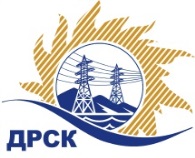 Акционерное Общество«Дальневосточная распределительная сетевая  компания»Протокол заседания Закупочной комиссии по вскрытию поступивших конвертовг. БлаговещенскСпособ и предмет закупки: Открытый электронный запрос предложений на право заключения Договора на выполнение работ: Реконструкция распределительных сетей 10/0,4 кВ г. Шимановска.Плановая стоимость закупки:  13 316 207,00 руб. без учета НДСЗакупка 173 р. 2.2.1 ГКПЗ 2016 г.ПРИСУТСТВОВАЛИ: члены постоянно действующей Закупочной комиссии АО «ДРСК» 2 уровняИнформация о результатах вскрытия конвертов:В адрес Организатора закупки поступило 7 (семь) заявок на участие в закупке, с которыми были размещены в электронном виде на Торговой площадке Системы www.b2b-energo.ru.Вскрытие конвертов было осуществлено в электронном сейфе организатора закупки на Торговой площадке Системы www.b2b-energo.ru автоматически.Дата и время начала процедуры вскрытия конвертов с заявками участников 20:13 (время местное) (было продлено на 6 ч., 13 мин., 24) 07.12.2015.Место проведения процедуры вскрытия конвертов с заявками участников: Торговая площадка Системы www.b2b-energo.ruВ конвертах обнаружены заявки следующих участников закупки:Ответственный секретарь Закупочной комиссии 2 уровня АО «ДРСК»	О.А. Моторинаисп. Коврижкина Е.Ю.Тел. 397208№ 69/УТПиР-В08.12.2015№Наименование участника и его адресПредмет и общая цена заявки на участие в закупке1ООО «Дальэлектромонтаж»г. Свободный, ул. Шатковская, 126Цена: 11 970 000,00  руб. без учета НДС (14 124 600,00  руб. с учетом НДС). 2ООО «Энергосистема Амур»г. Благовещенск, ул. Забурхановская, д. 102Цена: 11 985 000,00  руб. без учета НДС (14 142 300,00 руб. с учетом НДС). 3ООО «Амур-ЭП»г. Хабаровск, пр-т 60 лет Октября, 128аЦена: 12 204 443,  руб. без учета НДС (14 401 242,74  руб. с учетом НДС). 4ООО «АСЭСС»г. Благовещенск, ул. 50 лет Октября 228Цена: 12 511 951,00  руб. без учета НДС (14 764 102,18  руб. с учетом НДС). 5ООО ФСК «Энергосоюз»г. Благовещенск, ул. Нагорная 19, а/я 18Цена: 13 316 200,00  руб. без учета НДС (15 713 116,00  руб. с учетом НДС). Не подтвердил ставку6ООО ЭК «Светотехника»г. Благовещенск, ул. Артиллерийская, 116Цена: 13 316 206,00  руб. без учета НДС (15 713 123,08 руб. с учетом НДС). 11ООО НПО «Сибэлектрощит»г. Омск, пр. Мира, 69Цена: 13 316 207,00  руб. без учета НДС (15 713 124,26  руб. с учетом НДС). 